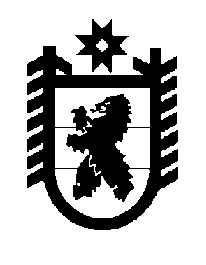 Российская Федерация Республика Карелия    ПРАВИТЕЛЬСТВО РЕСПУБЛИКИ КАРЕЛИЯРАСПОРЯЖЕНИЕот 30 декабря 2011 года № 821р-Пг. Петрозаводск В соответствии со статьей 154 Федерального закона от 22 августа  2004 года № 122-ФЗ «О внесении изменений в законодательные акты Российской Федерации и признании утратившими силу некоторых законодательных актов Российской Федерации в связи с принятием федеральных законов «О внесении изменений и дополнений в Федеральный закон «Об общих принципах организации законодательных (представительных) и исполнительных органов государственной власти субъектов Российской Федерации» и «Об общих принципах организации местного самоуправления в Российской Федерации», учитывая решение Петрозаводского городского совета от 15 декабря 2011 года №27/07-110 «О передаче муниципальных учреждений здравоохранения и муници-пального имущества из муниципальной собственности Петрозаводского городского округа в государственную собственность Республики Карелия»:1. Утвердить Перечень муниципальных учреждений как имуществен-ных комплексов, передаваемых из муниципальной собственности Петрозаводского городского округа в государственную собственность Республики Карелия, согласно приложению № 1.2. Утвердить Перечень имущества, передаваемого из муниципальной собственности Петрозаводского городского округа в государственную собственность Республики Карелия, согласно приложению №2.3. Право государственной собственности Республики Карелия на передаваемое имущество, указанное в пунктах 1 и 2 настоящего распоряжения, возникает с даты подписания передаточного акта.4. Переименовать муниципальное учреждение здравоохранения «Городская стоматологическая поликлиника» в государственное бюджетное учреждение здравоохранения Республики Карелия «Городская стоматологическая поликлиника».5. Переименовать муниципальное учреждение здравоохранения «Больница скорой медицинской помощи» в государственное бюджетное учреждение здравоохранения Республики Карелия «Больница скорой медицинской помощи».6. Переименовать муниципальное учреждение здравоохранения «Городская поликлиника № 1» в государственное бюджетное учреждение здравоохранения Республики Карелия «Городская поликлиника № 1».7. Переименовать муниципальное учреждение здравоохранения «Городская поликлиника № 2» в государственное бюджетное учреждение здравоохранения Республики Карелия «Городская поликлиника № 2».8. Переименовать муниципальное учреждение здравоохранения «Городская поликлиника № 3» в государственное бюджетное учреждение здравоохранения Республики Карелия «Городская поликлиника № 3».9. Переименовать муниципальное учреждение здравоохранения «Городская поликлиника № 4» в государственное бюджетное учреждение здравоохранения Республики Карелия «Городская поликлиника № 4».10. Переименовать муниципальное учреждение здравоохранения «Городская поликлиника № 5» в государственное бюджетное учреждение здравоохранения Республики Карелия «Городская поликлиника № 5».11. Переименовать муниципальное учреждение здравоохранения «Городская детская поликлиника № 1» в государственное бюджетное учреждение здравоохранения Республики Карелия «Городская детская поликлиника № 1».12. Переименовать муниципальное бюджетное учреждение здравоохранения «Городская детская поликлиника № 2» в государственное бюджетное учреждение здравоохранения Республики Карелия «Городская детская поликлиника № 2».13. Переименовать муниципальное учреждение здравоохранения «Городская детская больница» в государственное бюджетное учреждение здравоохранения Республики Карелия «Городская детская больница».14. Переименовать муниципальное учреждение здравоохранения «Родильный дом им.Гуткина К.А.» в государственное бюджетное учреж-дение здравоохранения Республики Карелия «Родильный дом             им.Гуткина К.А.».15. Переименовать муниципальное учреждение здравоохранения «Дом сестринского ухода» в государственное бюджетное учреждение здравоохранения Республики Карелия «Дом сестринского ухода».16. Переименовать муниципальное учреждение здравоохранения «Детская стоматологическая поликлиника» в государственное бюджетное учреждение здравоохранения Республики Карелия «Детская стоматологическая поликлиника».17. Переименовать муниципальное учреждение «Централизованная бухгалтерия № 3» в государственное бюджетное учреждение Республики Карелия «Централизованная бухгалтерия при Министерстве здравоохранения и социального развития Республики Карелия № 3».18. Определить основной целью деятельности государственных бюджетных учреждений здравоохранения Республики Карелия, указанных в пунктах 4-16 настоящего распоряжения,  оказание медицинской помощи.Определить основной целью деятельности государственного бюджетного учреждения Республики Карелия «Централизованная бухгалтерия при Министерстве здравоохранения и социального развития Республики Карелия № 3» деятельность в области бухгалтерского (бюджетного) учета.19. Министерству здравоохранения и социального развития Респуб-лики Карелия:совместно с администрацией Петрозаводского городского округа подписать передаточный акт и соглашение. В соглашении предусмотреть обязательства администрации Петрозаводского городского округа по погашению просроченной кредиторской задолженности муниципального учреждения здравоохранения «Городская стоматологическая поликли-ника», муниципального учреждения здравоохранения «Больница скорой медицинской помощи», муниципального учреждения здравоохранения «Городская поликлиника № 1», муниципального учреждения здравоохра-нения «Городская поликлиника № 2», муниципального учреждения здраво-охранения «Городская поликлиника № 3», муниципального учреждения здравоохранения «Городская поликлиника № 4», муниципального учреж-дения здравоохранения «Городская поликлиника № 5», муниципального учреждения здравоохранения «Городская детская поликлиника № 1», муниципального учреждения здравоохранения «Городская детская поли-клиника № 2», муниципального учреждения здравоохранения «Городская детская больница», муниципального учреждения здравоохранения «Родильный дом им.Гуткина К.А.», муниципального учреждения здраво-охранения «Дом сестринского ухода», муниципального учреждения здравоохранения «Детская стоматологическая поликлиника», муници-пального учреждения «Централизованная бухгалтерия № 3» (далее – муниципальные учреждения) по состоянию на 1 января 2012 года, а также по перечислению на лицевые счета государственных бюджетных учреждений Республики Карелия, указанных в пунктах  4-17 настоящего распоряжения, открытые в Управлении Федерального казначейства по Республике Карелия, доходов, полученных указанными муниципальными учреждениями  в соответствии с абзацем вторым пункта 3 статьи 298 Гражданского кодекса Российской Федерации, не позднее 10 рабочих дней с даты подписания передаточного акта;по согласованию с Государственным комитетом Республики Карелия по управлению государственным имуществом и размещению заказов для государственных нужд утвердить уставы государственных бюджетных учреждений Республики Карелия, указанных в пунктах  4-17 настоящего распоряжения, в срок до 5 февраля 2012 года;обеспечить формирование и утверждение государственных заданий Учреждениям на 2012 год в срок до 12 января 2012 года;определить перечень особо ценного движимого имущества Учреждений.20. Государственному комитету Республики Карелия по управлению государственным имуществом и размещению заказов для государственных нужд закрепить на праве оперативного управления за Учреждениями недвижимое и особо ценное движимое имущество.21. Подпункт 1 пункта 1 раздела I Перечня государственных учреж-дений Республики Карелия, подведомственных органам исполнительной власти Республики Карелия, утвержденного распоряжением Правительства Республики Карелия от 11 октября 2006 года № 309р-П (Собрание законодательства Республики Карелия, 2006, № 10, ст.1153; 2007, № 8,           ст.1047, 1068; 2008, № 1, ст.65; № 3, ст.326; № 5, ст.639, 644, 646; № 6,             ст.805; № 9, ст.1113; № 10, ст.1227; № 11, ст.1407, 1408; 2009, № 1,                ст.78; № 2, ст.183; № 4, ст.415; № 5, ст.569; № 6, ст.720; № 9, ст.1047, 1058, 1059; № 10, ст.1189; № 12, ст.1533; 2010, № 4, ст.415, 420; № 5, ст.564, 566; № 6, ст.733, 740; № 7, ст.874; № 10, ст.1333; № 11, ст.1545, 1546; 2011,             № 4, ст.540; № 5, ст.708; № 7, ст.1117, 1131; № 8, ст.1286; № 9, ст.1501, 1519) с изменениями, внесенными распоряжением Правительства Респуб-лики Карелия от 13 октября 2011 года № 590р-П, дополнить позициями следующего содержания: «государственное бюджетное учреждение здравоохранения Республики Карелия «Городская стоматологическая поликлиника»;государственное бюджетное учреждение здравоохранения Республики Карелия «Больница скорой медицинской помощи»;государственное бюджетное учреждение здравоохранения Республики Карелия «Городская поликлиника № 1»;государственное бюджетное учреждение здравоохранения Республики Карелия «Городская поликлиника № 2»;государственное бюджетное учреждение здравоохранения Республики Карелия «Городская поликлиника № 3»;государственное бюджетное учреждение здравоохранения Республики Карелия «Городская поликлиника № 4»;государственное бюджетное учреждение здравоохранения Республики Карелия «Городская поликлиника № 5»;государственное бюджетное учреждение здравоохранения Республики Карелия «Городская детская поликлиника № 1»;государственное бюджетное учреждение здравоохранения Республики Карелия «Городская детская поликлиника № 2»;государственное бюджетное учреждение здравоохранения Республики Карелия «Городская детская больница»;государственное бюджетное учреждение здравоохранения Республики Карелия «Родильный дом им.Гуткина К.А.»;государственное бюджетное учреждение здравоохранения Республики Карелия «Дом сестринского ухода»; государственное бюджетное учреждение здравоохранения Республики Карелия «Детская стоматологическая поликлиника»;государственное бюджетное учреждение Республики Карелия «Централизованная бухгалтерия при Министерстве здравоохранения и социального развития Республики Карелия № 3».22. Пункт 1 Перечня государственных бюджетных учреждений Республики Карелия, финансовое обеспечение деятельности которых в переходный период с 1 января 2012 года до 1 июля 2012 года осуществляется в форме субсидий на возмещение нормативных затрат, связанных с оказанием ими в соответствии с государственным заданием государственных услуг (выполнением работ), а также субсидий на иные цели, утвержденного распоряжением Правительства Республики Карелия от 31 декабря 2010 года № 680р-П (Собрание законодательства Республики Карелия, 2010, № 12, ст.1853; 2011, № 4, ст.577; № 7, ст.1131; № 8,                 ст.1286; № 9, ст.1501), дополнить позициями следующего содержания: «государственное бюджетное учреждение здравоохранения Республики Карелия «Городская стоматологическая поликлиника»;государственное бюджетное учреждение здравоохранения Республики Карелия «Больница скорой медицинской помощи»;государственное бюджетное учреждение здравоохранения Республики Карелия «Городская поликлиника № 1»;государственное бюджетное учреждение здравоохранения Республики Карелия «Городская поликлиника № 2»;государственное бюджетное учреждение здравоохранения Республики Карелия «Городская поликлиника № 3»;государственное бюджетное учреждение здравоохранения Республики Карелия «Городская поликлиника № 4»;государственное бюджетное учреждение здравоохранения Республики Карелия «Городская поликлиника № 5»;государственное бюджетное учреждение здравоохранения Республики Карелия «Городская детская поликлиника № 1»;государственное бюджетное учреждение здравоохранения Республики Карелия «Городская детская поликлиника № 2»;государственное бюджетное учреждение здравоохранения Республики Карелия «Городская детская больница»;государственное бюджетное учреждение здравоохранения Республики Карелия «Родильный дом им.Гуткина К.А.»;государственное бюджетное учреждение здравоохранения Республики Карелия «Дом сестринского ухода»; государственное бюджетное учреждение здравоохранения Республики Карелия «Детская стоматологическая поликлиника»;государственное бюджетное учреждение Республики Карелия «Централизованная бухгалтерия при Министерстве здравоохранения и социального развития Республики Карелия № 3».            ГлаваРеспублики Карелия                                                                     А.В. НелидовПриложение № 1 к распоряжениюПравительства Республики Карелияот 30 декабря 2011 года № 821р-ППереченьмуниципальных учреждений как имущественных комплексов,передаваемых из муниципальной собственности Петрозаводского городского округа в государственную собственность Республики КарелияПриложение № 2 к распоряжениюПравительства Республики Карелияот 30 декабря 2011 года № 821р-ППереченьимущества, передаваемого из муниципальной собственности Петрозаводскогогородского округа в государственную собственность Республики Карелия№ п/пПолное наименование организацииАдрес места нахождения организации, ИНН организации123Муниципальное учреждение здравоохранения «Городская стоматологическая поликлиника»185035,  г.Петрозаводск, ул.Гоголя, д.10,ИНН 1001017540Муниципальное учреждение здравоохранения «Больница скорой медицинской помощи»185031, г.Петрозаводск, ул.Кирова, д.40,ИНН 1001117532Муниципальное учреждение здравоохранения «Городская поликлиника № 1»185035, г.Петрозаводск, ул.Свердлова, д.20,ИНН 1001035865Муниципальное учреждение здравоохранения «Городская поликлиника № 2»185003,г.Петрозаводск, Володарского, д.14,ИНН 1001027104Муниципальное учреждение здравоохранения «Городская поликлиника № 3»185001,г.Петрозаводск, просп.Первомайский, д.28,ИНН 1001027303Муниципальное учреждение здравоохранения «Городская поликлиника № 4»185034, г.Петрозаводск, ул.Hойбранденбургская, д.1, ИНН 1001027310Муниципальное учреждение здравоохранения «Городская поликлиника № 5»185014, г.Петрозаводск, просп.Лесной, д.40,ИНН 1001122846Муниципальное учреждение здравоохранения «Городская детская поликлиника № 1»185035, г.Петрозаводск, ул.Еремеева, д.13,ИНН 1001105551Муниципальное учреждение здравоохранения «Городская детская поликлиника № 2»185026, г.Петрозаводск, ул.Ровио,  д.13,ИНН 1001117557Муниципальное учреждение здравоохранения «Городская детская больница»185035, г.Петрозаводск, ул.Кирова, д.21,ИНН 1001041724123Муниципальное учреждение здравоохранения «Родильный дом им.Гуткина К.А.»185035, г.Петрозаводск, ул.Кирова, д.15,ИНН 1001030433Муниципальное бюджетное учреждение здравоохранения «Дом сестринского ухода»185005, г.Петрозаводск, ул.Перттунена, д.6,ИНН 1001117564Муниципальное учреждение здравоохранения «Детская стоматологическая поликлиника»185003, г.Петрозаводск, ул.Калинина, д.51а,ИНН 1001122902Муниципальное учреждение «Централизованная бухгалтерия № 3»185005, г.Петрозаводск, просп.А.Невского, д.1,ИНН 1001044179№ п/пПолное наименование организацииАдрес места нахождения организации, ИНН организацииНаименование имуществаАдрес места нахождения имуществаИндивидуализи-рующие характеристики имущества1234561.Муниципальное учреждение здравоохранения «Городская сто-матологическая поликлиника»185035, г.Петрозаводск,ул.Гоголя, д.10,ИНН 1001017540зданиег.Петрозаводск, ул.Гоголя, д.10общая площадь 2709,6 кв.м,условный но-мер 10:01:01 01 35:000:0949/102.Муниципальное учреждение здравоохранения «Больница скорой медицинской помощи»185031, г.Петрозаводск, ул.Кирова, д.40,ИНН 1001117532нежилое зданиег.Петрозаводск, ул.Кирова, д.57общая площадь 790,70 кв.м2.Муниципальное учреждение здравоохранения «Больница скорой медицинской помощи»185031, г.Петрозаводск, ул.Кирова, д.40,ИНН 1001117532здание городской больницыг.Петрозаводск, ул.Кирова, д.40общая площадь 12199,20 кв.м,условный номер  10:01:02 01 03:000:04464/102.Муниципальное учреждение здравоохранения «Больница скорой медицинской помощи»185031, г.Петрозаводск, ул.Кирова, д.40,ИНН 1001117532здание стан-ции скорой медицинской помощиг.Петрозаводск, ул.Ленинград-ская, д.3общая площадь 1026,00 кв.м2.Муниципальное учреждение здравоохранения «Больница скорой медицинской помощи»185031, г.Петрозаводск, ул.Кирова, д.40,ИНН 1001117532здание трав-матологиче-ского пунктаг.Петрозаводск, ул.Антикай-нена, д.3общая площадь 656,60 кв.м,условный номер 10-10-01/035/2009-3752.Муниципальное учреждение здравоохранения «Больница скорой медицинской помощи»185031, г.Петрозаводск, ул.Кирова, д.40,ИНН 1001117532патологоана-томическое отделениег.Петрозаводск, ул.Кирова, д.40аобщая площадь542,2 кв.м2.Муниципальное учреждение здравоохранения «Больница скорой медицинской помощи»185031, г.Петрозаводск, ул.Кирова, д.40,ИНН 1001117532здание гаражаг.Петрозаводск, ул.Ленинград-ская, д.3аобщая площадь 1320,2 кв.м2.Муниципальное учреждение здравоохранения «Больница скорой медицинской помощи»185031, г.Петрозаводск, ул.Кирова, д.40,ИНН 1001117532помещениег.Петрозаводск, Березовая аллея, д.3187,10 кв.м123456нежилое помещениег.Петрозаводск, ул.Герцена, д.31аобщая площадь 195,80 кв.м3.Муниципальное учреждение здравоохранения «Городская поликлиника № 2»185003, г.Петрозаводск, ул.Володар-ского, д.14,ИНН 1001027104здание поли-клиникиг.Петрозаводск, ул.Володарско-го, д.14общая площадь 5801,70 кв.м3.Муниципальное учреждение здравоохранения «Городская поликлиника № 2»185003, г.Петрозаводск, ул.Володар-ского, д.14,ИНН 1001027104нежилое зданиег.Петрозаводск, ул.Володарско-го, д.14общая площадь 31,90 кв.м4.Муниципальное учреждение здравоохранения «Городская поликлиника № 3»185001, г.Петрозаводск, просп.Перво-майский, д.28,ИНН 1001027303здание поли-клиникиг.Петрозаводск, просп.Перво-майский, д.28общая площадь 3246 кв.м4.Муниципальное учреждение здравоохранения «Городская поликлиника № 3»185001, г.Петрозаводск, просп.Перво-майский, д.28,ИНН 1001027303филиал поли-клиники № 3г.Петрозаводск, ул.Октября, д.15общая площадь 775,30 кв.м4.Муниципальное учреждение здравоохранения «Городская поликлиника № 3»185001, г.Петрозаводск, просп.Перво-майский, д.28,ИНН 1001027303гаражг.Петрозаводск, просп.Перво-майский, д.28общая площадь 20,20 кв.м4.Муниципальное учреждение здравоохранения «Городская поликлиника № 3»185001, г.Петрозаводск, просп.Перво-майский, д.28,ИНН 1001027303гаражг.Петрозаводск, просп.Перво-майский, д.28общая площадь 20,20 кв.м4.Муниципальное учреждение здравоохранения «Городская поликлиника № 3»185001, г.Петрозаводск, просп.Перво-майский, д.28,ИНН 1001027303гаражг.Петрозаводск, просп.Перво-майский, д.28общая площадь 20,20 кв.м4.Муниципальное учреждение здравоохранения «Городская поликлиника № 3»185001, г.Петрозаводск, просп.Перво-майский, д.28,ИНН 1001027303гаражг.Петрозаводск, просп.Перво-майский, д.28общая площадь 20,20 кв.м4.Муниципальное учреждение здравоохранения «Городская поликлиника № 3»185001, г.Петрозаводск, просп.Перво-майский, д.28,ИНН 1001027303гаражг.Петрозаводск, просп.Перво-майский, д.28общая площадь 20,20 кв.м4.Муниципальное учреждение здравоохранения «Городская поликлиника № 3»185001, г.Петрозаводск, просп.Перво-майский, д.28,ИНН 1001027303нежилые помещенияг.Петрозаводск, ул.Сулажгор-ского кирпич-ного завода, д.4общая площадь 123,00 кв.м4.Муниципальное учреждение здравоохранения «Городская поликлиника № 3»185001, г.Петрозаводск, просп.Перво-майский, д.28,ИНН 1001027303квартира № 53г.Петрозаводск, ул.Сулажгор-ского кирпич-ного завода, д.8аобщая площадь 58,10 кв.м5.Муниципальное учреждение здравоохранения «Городская поликлиника № 4»185034, г.Петрозаводск, ул.Hойбранден-бургская, д.1,ИНН 1001027310помещенияг.Петрозаводск, ул.Нойбранден-бургская, д.1, пом.2общая площадь 8480,10 кв.м,условный номер10-10-01/092/2010-494123456здание терапевти-ческого отделения МУЗ «Город-ская поли-клиника № 4»г.Петрозаводск, ул.Ровио, д.14общая площадь 769,00 кв.м,условныйномер10-10-1/053/2007-359гаражг.Петрозаводск, ул.Нойбранден-бургская, д.1общая площадь 18,00 кв.мгаражг.Петрозаводск, ул.Нойбранден-бургская, д.1общая площадь 18,00 кв.мгаражг.Петрозаводск, ул.Нойбранден-бургская, д.1общая площадь 18,00 кв.мгаражг.Петрозаводск, ул.Нойбранден-бургская, д.1общая площадь 18,00 кв.мгаражг.Петрозаводск, ул.Нойбранден-бургская, д.1общая площадь 18,00 кв.мгаражг.Петрозаводск, ул.Нойбранден-бургская, д.1общая площадь 18,00 кв.мгаражг.Петрозаводск, ул.Нойбранден-бургская, д.1общая площадь 18,00 кв.мгаражг.Петрозаводск, ул.Нойбранден-бургская, д.1общая площадь 18,00 кв.мпомещенияг.Петрозаводск, Птицефабрика, д.3общая площадь 291,6 кв.м,условный номер10-10-01/014/2008-043помещения поликлиникиг.Петрозаводск, ул.Ригачина, д.34общая площадь 216,90 кв.м,условный номер10-10-01/047/2008-4361234566.Муниципальное учреждение здравоохранения «Городская поликлиника № 1»185035, г.Петрозаводск, ул.Свердлова, д.20,ИНН 1001035865трехэтажное здание поликлиникиг.Петрозаводск, ул.Свердлова, д.20общая площадь 2023,60 кв.м,условный номер 10:01:01 01 21:000:04933/106.Муниципальное учреждение здравоохранения «Городская поликлиника № 1»185035, г.Петрозаводск, ул.Свердлова, д.20,ИНН 1001035865нежилое помещениег.Петрозаводск, ул.Зеленая, д.4, пом.11общая площадь 112,00 кв.м,условный номер 10-10-01/066/2010-0806.Муниципальное учреждение здравоохранения «Городская поликлиника № 1»185035, г.Петрозаводск, ул.Свердлова, д.20,ИНН 1001035865встроенные помещения на первом этаже жилого домаг.Петрозаводск, ул.Мурманская, д.21общая площадь 71,90 кв.м,условный номер 10-10-01/055/2010-0626.Муниципальное учреждение здравоохранения «Городская поликлиника № 1»185035, г.Петрозаводск, ул.Свердлова, д.20,ИНН 1001035865помещениег.Петрозаводск, ул.Зеленая, д.12-03общая площадь  54,4 кв.м7.Муниципальное учреждение здравоохранения «Городская детская больница»185035, г.Петрозаводск, ул.Кирова, д.21,ИНН 1001041724трехэтажное кирпичное здание детской больницы с пристройкойг.Петрозаводск, ул.Кирова, д.21общая площадь 6047,3 кв.м,условный номер10:01:01 01 00:000:00867/108.Муниципальное учреждение здравоохранения «Родильный дом им.Гуткина К.А.»185035, г.Петрозаводск, ул.Кирова, д.15,ИНН 1001030433зданиег.Петрозаводск, ул.Кирова, д.15общая площадь 3401,4 кв.м,условный номер 10:01:01 01 21:368.Муниципальное учреждение здравоохранения «Родильный дом им.Гуткина К.А.»185035, г.Петрозаводск, ул.Кирова, д.15,ИНН 1001030433зданиег.Петрозаводск, ул.Кузьмина, д.62общая площадь 1328,40 кв.м,условный номер 10:01:13 01 44:108.Муниципальное учреждение здравоохранения «Родильный дом им.Гуткина К.А.»185035, г.Петрозаводск, ул.Кирова, д.15,ИНН 1001030433зданиег.Петрозаводск, ул.Луначарс-кого, д.2общая площадь 1955,8 кв.м,условный номер 10:01:13  01 21:38.Муниципальное учреждение здравоохранения «Родильный дом им.Гуткина К.А.»185035, г.Петрозаводск, ул.Кирова, д.15,ИНН 1001030433гаражг.Петрозаводск, ул.Кирова, д.15общая площадь 18,00 кв.м8.Муниципальное учреждение здравоохранения «Родильный дом им.Гуткина К.А.»185035, г.Петрозаводск, ул.Кирова, д.15,ИНН 1001030433гаражг.Петрозаводск, ул.Кирова, д.15общая площадь 18,00 кв.м123456администра-тивно-хозяй-ственные помещенияг.Петрозаводск, ул.Германа Титова, д.9, пом.34общая площадь 211,7 кв.м,условный номер 10-10-01/055/2009-3249.Муниципальное учреждение здравоохранения «Дом сестрин-ского ухода»185005, г.Петрозаводск, ул.Перттунена, д.6,ИНН 1001117564зданиег.Петрозаводск, ул.Перттунена, д.6общая площадь 741,90 кв.м,условный номер 10:01:13 01 02:000:6850/109.Муниципальное учреждение здравоохранения «Дом сестрин-ского ухода»185005, г.Петрозаводск, ул.Перттунена, д.6,ИНН 1001117564здание Дома сестринского уходаг.Петрозаводск, ул.Мичурин-ская, д.11общая площадь 916,70 кв.м,условный номер 10-10-01/003/2009-5929.Муниципальное учреждение здравоохранения «Дом сестрин-ского ухода»185005, г.Петрозаводск, ул.Перттунена, д.6,ИНН 1001117564сарайг.Петрозаводск, ул.Мичурин-ская, д.11общая площадь 56,20 кв.м9.Муниципальное учреждение здравоохранения «Дом сестрин-ского ухода»185005, г.Петрозаводск, ул.Перттунена, д.6,ИНН 1001117564гаражг.Петрозаводск, ул.Перттунена, д.6общая площадь 82,70 кв.м10.Муниципальное учреждение здравоохранения «Городская дет-ская поликлиника № 2»185026, г.Петрозаводск, ул.Ровио,  д.13,ИНН 1001117557центр реабилитацииг.Петрозаводск, ул.Ровио, д.17общая площадь 86,20 кв.м10.Муниципальное учреждение здравоохранения «Городская дет-ская поликлиника № 2»185026, г.Петрозаводск, ул.Ровио,  д.13,ИНН 1001117557зданиег.Петрозаводск, ул.Ровио, д.13общая площадь 4521,70 кв.м10.Муниципальное учреждение здравоохранения «Городская дет-ская поликлиника № 2»185026, г.Петрозаводск, ул.Ровио,  д.13,ИНН 1001117557помещениег.Петрозаводск, ул.Маршала Мерецкова, д.8общая площадь 1168,90 кв.м11.Муниципальное учреждение здравоохранения «Детская стомато-логическая поликлиника»185003, г.Петрозаводск, ул.Калинина, д.51а,ИНН 1001122902помещения детской стоматологииг.Петрозаводск, ул.Калинина, д.51аобщая площадь 966,20 кв.м,условный номер 10-10-01/016/2007-34812.Муниципальное учреждение здра-воохранения «Городская детская поликли-ника №1»185035, г.Петрозаводск, ул.Еремеева, д.13,ИНН 1001105551встроенное помещение поликлиникиг.Петрозаводск, просп.Октябрь-ский, д.58общая площадь 1589,7 кв.м,условный номер 10-10-01/127/2006-181123456нежилые помещения – поликлиникаг.Петрозаводск, ул.Жуковского, д.8, пом.70общая площадь 58,5 кв.м,условный номер 10-10-01/062/2011-00113.Муниципальное учреждение «Централизован-ная бухгалтерия № 3»185005, г.Петрозаводск, просп.А.Нев-ского, д.1, ИНН 1001044179нежилые помещенияг.Петрозаводск, просп.А.Нев-ского, д.3 общая площадь 41 кв.м13.Муниципальное учреждение «Централизован-ная бухгалтерия № 3»185005, г.Петрозаводск, просп.А.Нев-ского, д.1, ИНН 1001044179нежилые помещенияг.Петрозаводск, ул.Герцена, д.31аобщая площадь 41,40 кв.м13.Муниципальное учреждение «Централизован-ная бухгалтерия № 3»185005, г.Петрозаводск, просп.А.Нев-ского, д.1, ИНН 1001044179нежилые помещенияг.Петрозаводск, просп.А.Нев-ского, д.1общая площадь 361,00 кв.м